Конкурс «Приготовь традиционное блюдо»15 сентября классными руководителями и учащиеся подготовили на каждом этаже угощения для учащихся. На первом этаже угощали учителей и детей блок казахской кухни, накрыли шикарный дастархан, с бауырсаками, барамышками, чай из самовара.На втором этаже, блок русской кухни, их встречали с блинами, оладушками, булочками.На третьем этаже англичане приготовили кофе-брейк, чай зелёный, чай с лимоном, кофе, круассаны, кексы. Всё учащиеся и учителя посетили все три блока и остались довольнымиСпасибо за организацию нашим учителям и учащимся. 1 место заняли казахская кухня 6 б,5 а, классы2 место заняли русская кухня 9 а, 8 б классы3 место заняли английская кухня 11 а, 7 а классы.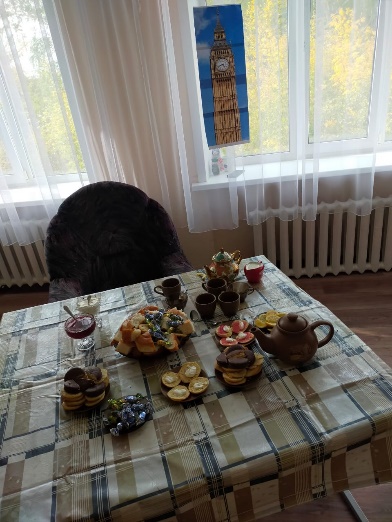 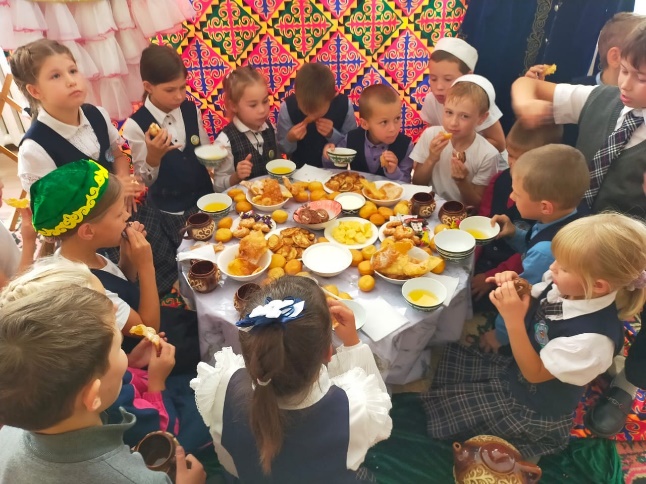 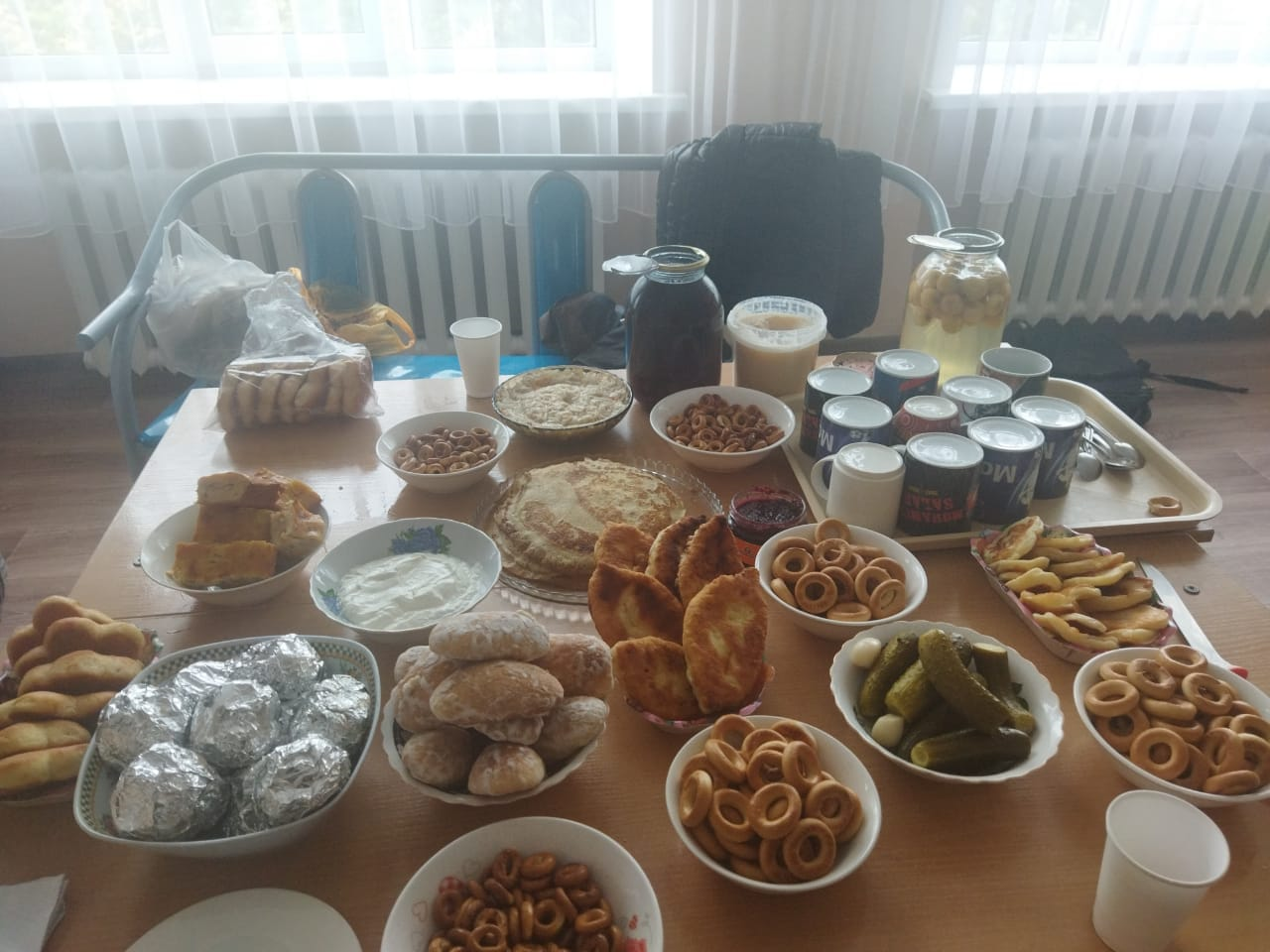 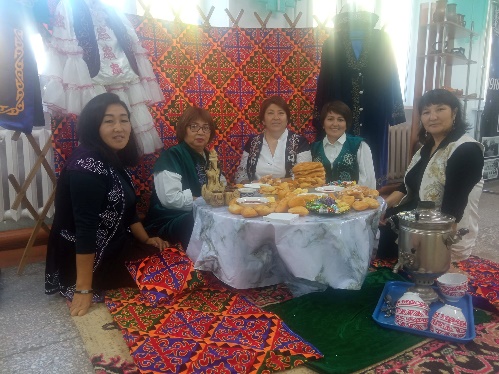 